（資料３）課題作品の原稿もしもに備えて「救急安心カード」を冷蔵庫に貼ってください！救急安心カードとは①緊急情報を記入して冷蔵庫に貼っておくものです②救急隊員は、このカードを見て対処しますお手元に届いたら、すぐにこのチラシの裏面を参考に、カードを作成し冷蔵庫に貼ってください。ご家族が留守のとき、救急安心カードがあなたの命を救います！＊この枠内はイラストで表現してください救急隊員が駆けつけると、玄関口に高齢者が倒れていて、意思の疎通ができない状況…救急隊員Ａ：大丈夫ですか！？お返事できますか？高齢者：うう…救急隊員Ｂ：救急安心カードのシールあり！すぐに内容を確認します！　　　　　　高血圧と狭心症の持病があり、○○病院にかかりつけの患者です！救急隊員Ａ：よし！応急処置をして病院に搬送！救急安心カードがあれば、迅速かつ適切な救命活動につながり、あなたの命を救います！救急安心カードは、ご家族のかたなどが、ご本人に代わって作成することもできます。助かる命を救うために、必ず救急安心カードを作成し、冷蔵庫に貼ってください。※記入内容の変更などで、新しいカードが必要な場合は再配布します。また、対象となるかた以外でも、ご希望があればカードを配布します。詳しくは健康福祉政策室へご連絡ください。救急安心カードについて、詳しくは健康福祉政策室（電話072－727－9513 FAX072－727－3539）へ！○送付物　※すべて揃っているか確認してください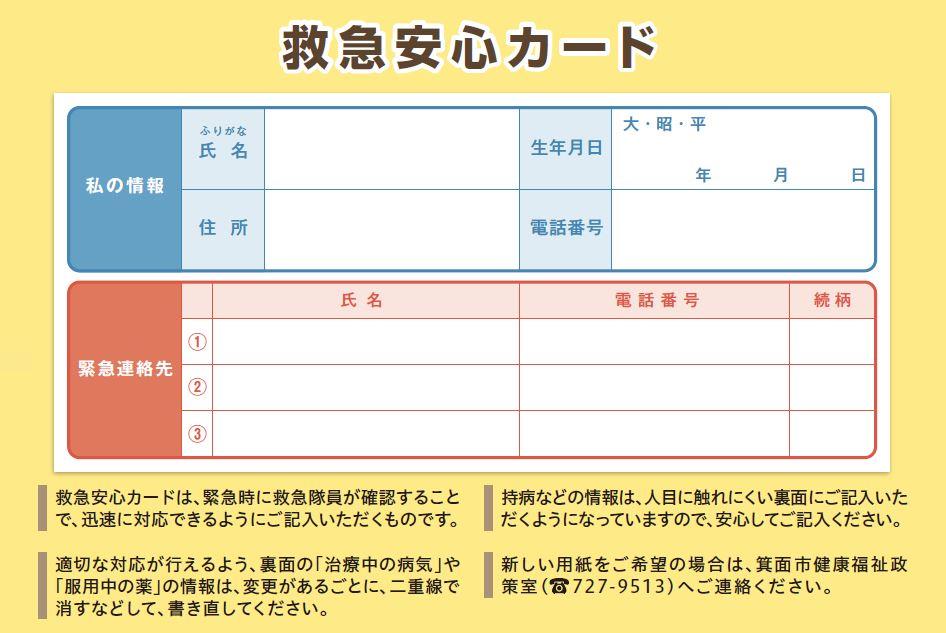 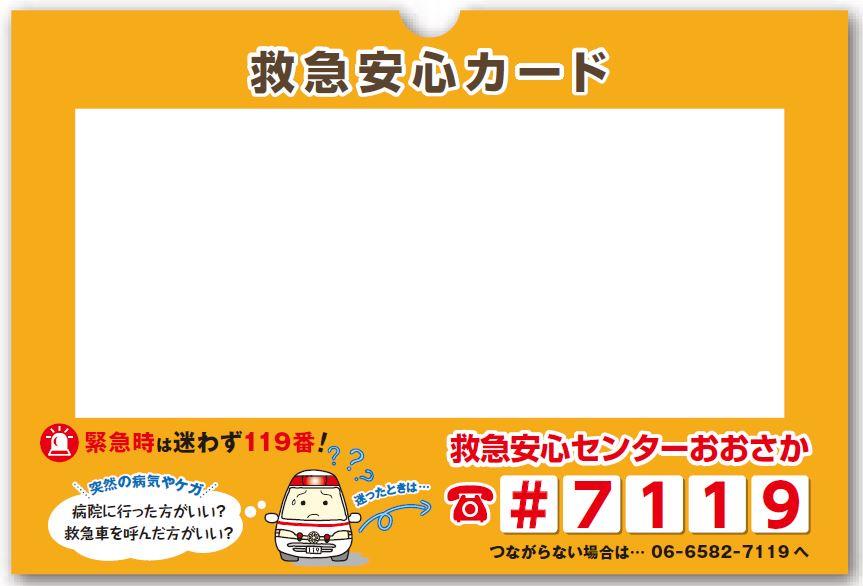 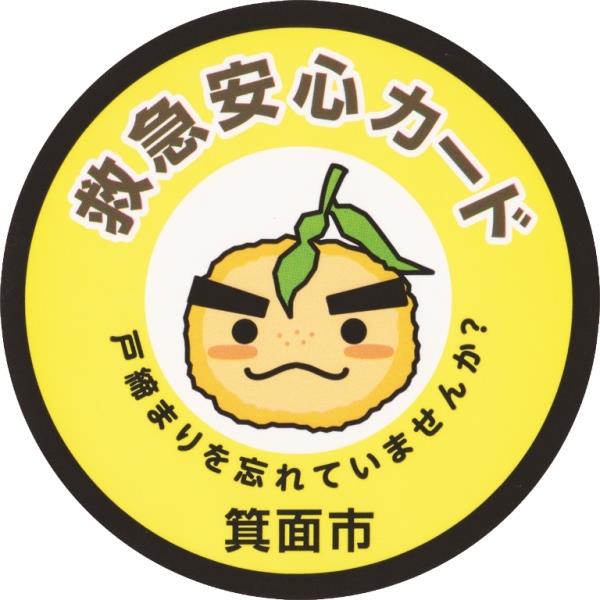 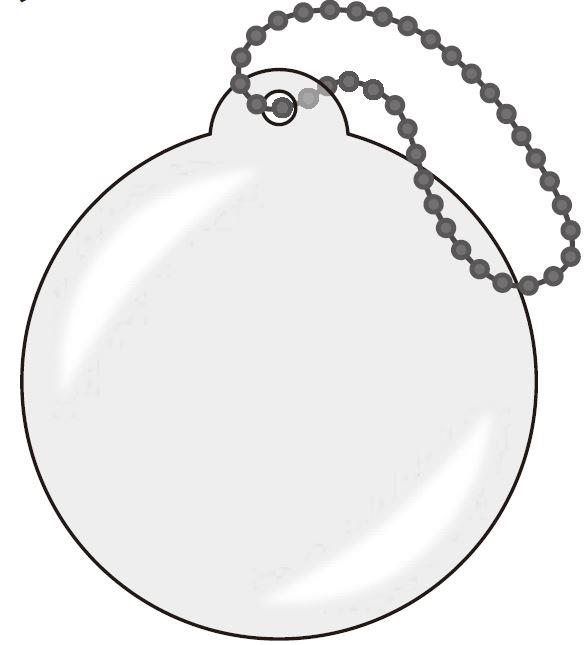 　○救急安心カード利用方法　　①カードを冷蔵庫に！　　　・カードに必要事項を記入し…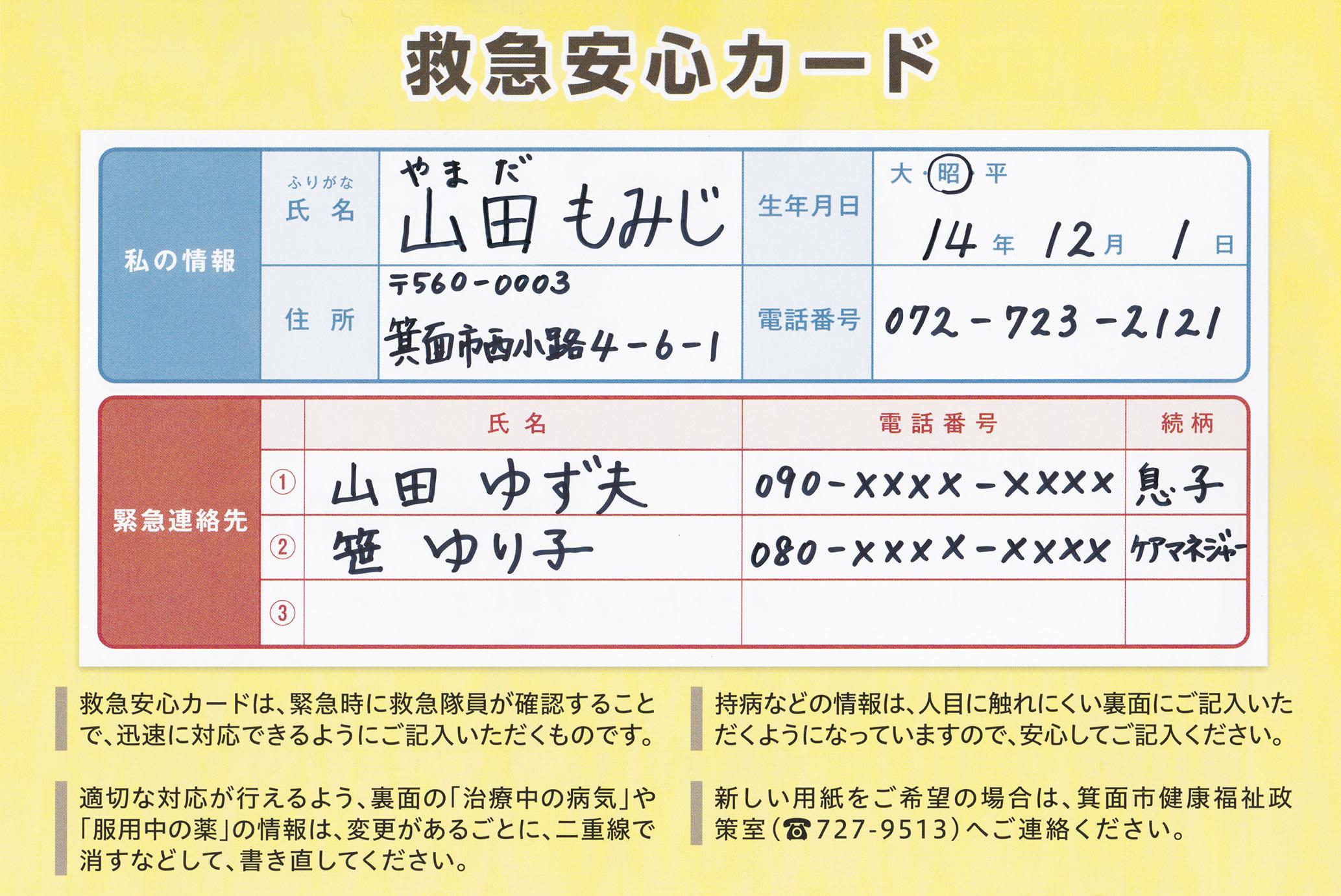 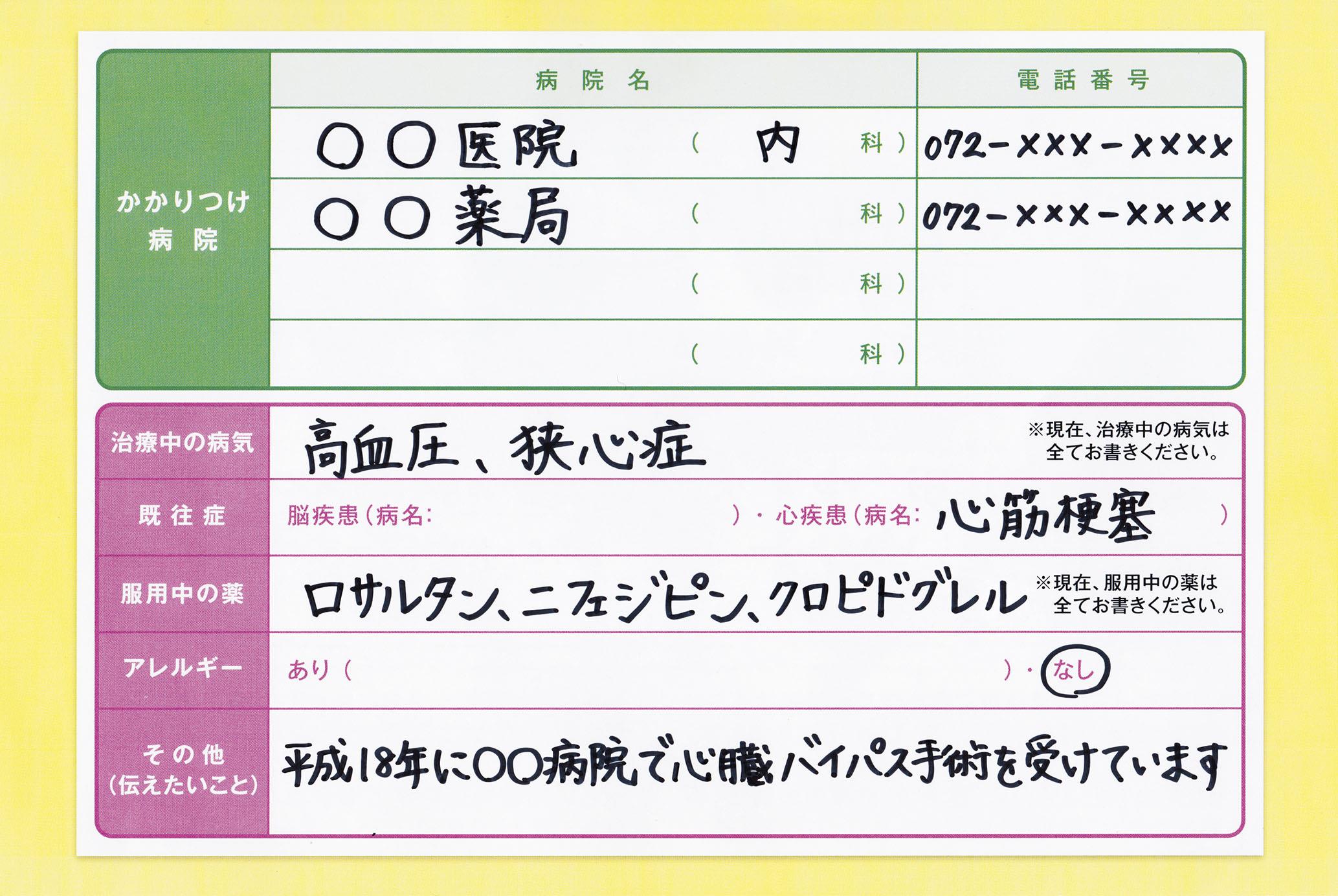 （オモテ面）　　　　　　　　　（ウラ面）　　　・ケースに入れて…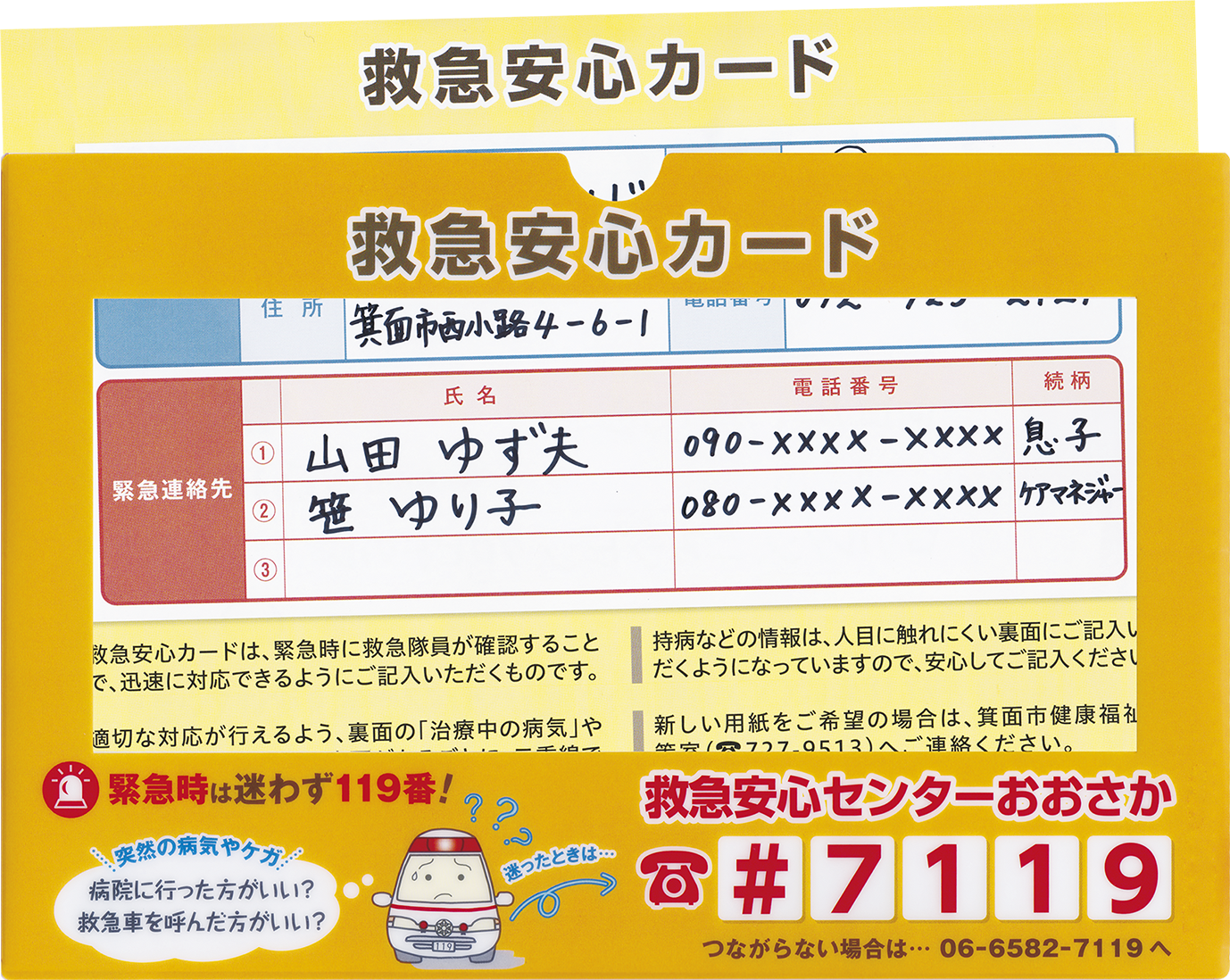       ・冷蔵庫に貼る！　　　※飲んでいる薬が変わるなど、記載状況に変更が生じた場合は、必ず二重線で消すなどして書き直してください。新しいカードが必要な場合は再配布します。※カードが冷蔵庫に貼れない場合は、テープで貼り付けたり取っ手にかけて掲示してください。　　②シールを玄関に！　　　玄関用シールは、冷蔵庫に救急安心カードがあることを、いち早く救急隊員に知らせるものです。玄関のドアの内側に貼るか、シール用のケースに入れて玄関内の目立つところに掲示してください。お問い合わせ先箕面市役所　健康福祉部　健康福祉政策室（総合保健福祉センター内）電話：072－727－9513　　FAX：072－727－3539受付時間：月曜日～金曜日8：45～17：15（祝休日、年末年始を除く）